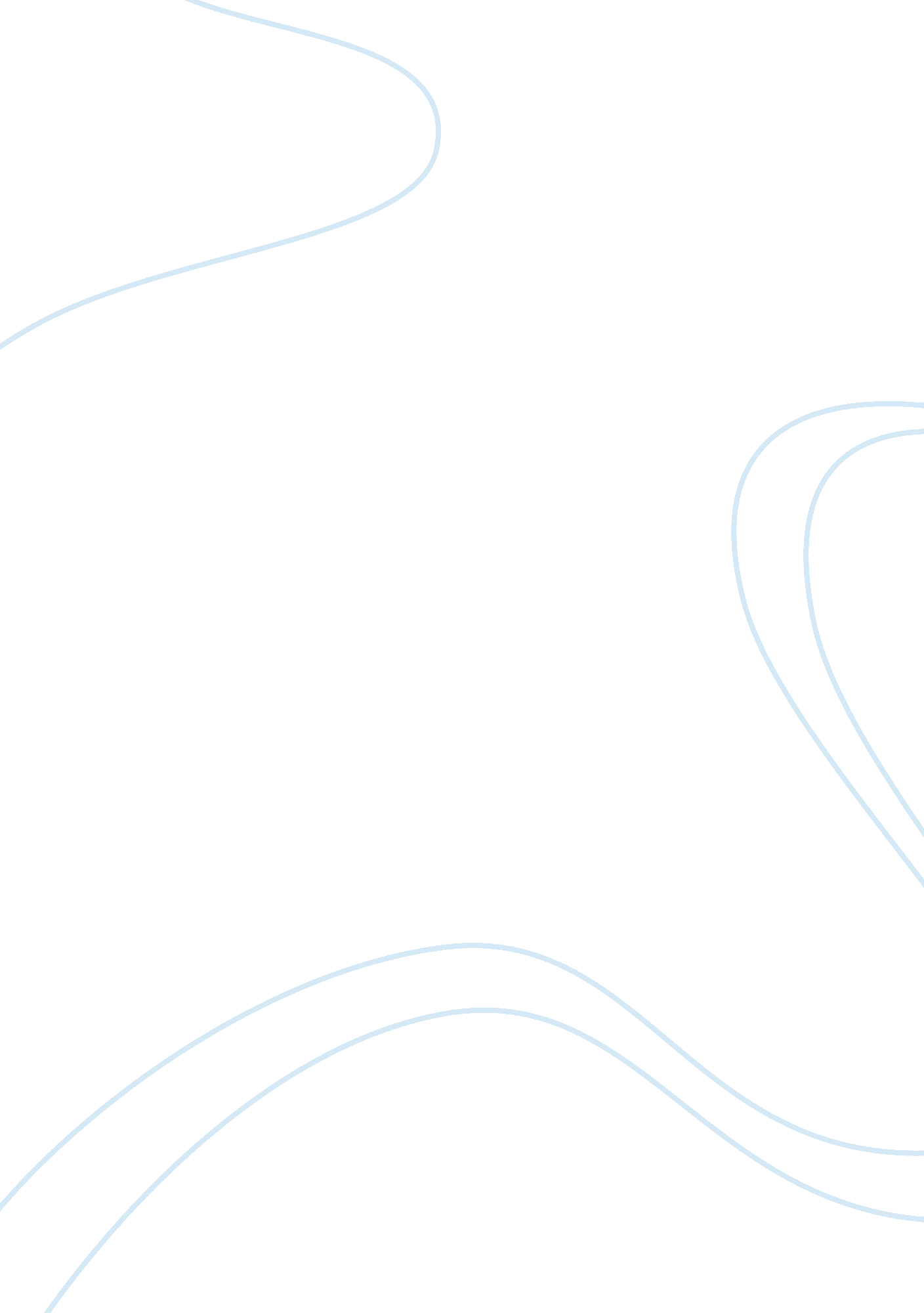 She love of her life and asLife, Emotions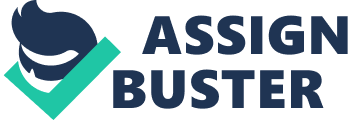 She looked down at her wedding dress with her palms sweating and shaking a bit, if she got caught she would either get serious jail time or worse executed . She couldn’t even tell her parents the things they would say, “ Our daughter Irene Addilyn Kersen must never get married to another female, such a disgrace and disappointment to the family” oh she just couldn’t get the thought out of her head, but she wouldn’t take back anything now, as she has not wished to, she was finally marrying the love of her life and as she has sworn she would do anything to make her love, Caitlin  Kellison Reliza, happy. Year 1922Irene ran down the stairs excited but nervous to start her first day of highschool, she did her makeup and hair she even picked the best outfit that she could. She yelled from down stairs as swinging her backpack over her shoulder “ Mom I’m going now I love you bye” she rushed out of the door with great emotions. She walked with her hair swinging back to fourth smiling with her new dark red braces, she loved her new light blue backpack she felt like the prettiest girl alive. She stopped at the front of the school, her smile turned into a frown, her face was as bright anymore and she realized that she is not at all ready for high school, all these pretty girls, if she got a crush on one she would break the law and possibly get kicked out, after all she just saw a protesting crowd on the side of the Mazel Water River got shot down by police. She took a deep breath and walked through the gate opening, trying to fake a smile she waited in line by the office to get her classes. She grabbed onto her pant leg, and looked around after a few minutes she finally got her class and she walked into her first period a beautiful girl sat next to her and smiled “ Hi! Im Mary Zelated” something got Irenes attention about Mary, maybe her light brown hair or her light blue eyes possibly her dark red lipstick, all she knew was that she was very attractive. “ H-Hi Im Irene” she said while giggling and twirling her hair a little bit, Mary realized Irene was attracted to something but wasn’t quite sure to what it was “ Ohhhhhhh whos the cute boy you see”” Ha Ha what, there are no cute boys here besides i don’t really want a boyfriend”” Oh little Irene you can’t stay single forever one day you’ll fall in love”” Yes I can Mary and no I’m not in allowed  to fall in love or else i’ll get in trouble if anyone was to find out” “ Irene you know your parents cant hold you forever one day they will let you” Irene scoffs a bit “ yea…one day” she said as going through  her backpack pretending to look for something. As much as she was attractive to Mary she was a little mad at her, she knew she would never understand, I mean who would, if she fell in love she would be breaking the law and everyone would hate her for it. After the first few months of school she got Marys number and they started to talk almost every night and whenever they got the chance. Irene just felt free when she was talking to her, as if she could be herself, she often found herself smiling or giggling with Mary, even on her worse days. “ Man i really love this girl so much ugh, what I would do to make her my wife or at least my girlfriend” she couldnt help but to think to herself  After awhile she decided the confess the Mary she said nervously “ M-Mary can I tell you something that might um scare you off forever” “ Nothing will ever scare my off you are my best friend” “ Um ok I really like you, like more than a friend or best friend”” Wow…you’re right this is the one thing that would scare me off.. . never talk to me again” Mary began to walk off disgusted the a girl had a crush “ Wait Mary, no, please d-” Irene tried to continued but as soon as she grabbed Marys arm the tears started to roll down her cheeks” Get off me you lesbian!” Mary yelled as she shoved her against the wall. Irene knew that was the last time she would ever look, speak or become friends with someone, she held her head down low, looking down as she passed through the halls, trying to ignore the hurtful things she heard getting yelled at her and the horrible things thrown at her. Year 1927Irene was ready for a fresh new start, a new school, new people, well a total different state and most important her first year of college and possibly one of the best years in her life. She walked into her dorm to see her new roomate, beautiful Caitlin, “ Oh here we go again, another Mary, I fall for the wrong girl, get my heart broken again, and get more scars on my wrist” Irene thought. Caitlin said hi and introduced herself but Irene just ignored her and set up her stuff. After a few months Caitlin stopped Irene by the door “ what the hell is your problem!?” Irene could not stand it anymore, she felt her cheeks turn red and hot then her whole face then throughout her whole body she tightly grabbed her pant leg for a few seconds then just let it all out “ You want to know what my problem is huh!? You really do, well i’m tired of getting judged because I like girls, go ahead and get me expelled I dont care anymore and maybe I don’t want to be alive! Why don’t you take a look at my wrist then try to find pity for me, but oh wait you can’t no one can because I’m lesbian!”” So am I…” Caitlin said with hesitation while she lowered her head, and for the first time Irene had someone relate to her, someone who understood, someone that Irene considered wanting to spend her whole life with. After a few days they started talking but after a few months their feelings grew for each other, and well after a few years Caitlin asked out Irene, and she said yes! Of course it was quite a struggle being together, couldn’t show attraction to each others in public, be seen kissing or ever get legally married, but they were happy with each other, they loved each other greatly. Irene still made phone calls to her mom, which up to this point was her best friend, but it killed her inside to keep the fact that she was dating another girl unknown to her mother but she knew she had to do it to protect herself, and Caitlin did the same but what was most important to them was that they had each other and all they needed was each other. 1935Caitlin knew it was time, she was very frightened her hands shaking a little, by the thought of rejection, feelings getting lost or getting caught but this was a risk she had to take, and after years of over thinking it she finally she decided to do it, ask Irene to marry her. “ OK I got this” she told herself as she waited for Irene to get back from work she heard the door get pushed open, Caitlin immediately began the sweat, Irene asked her whats wrong after kissing her like they normally did when she got home from work. “ Irene, you are the love of my life, we have been together for 5 years but I would like to make it another 1, 000 years” she dropped down to one knee and asked “ Irene Addilyn Kersen; Will you marry me?”” Yes! Yes I will Caitlin! Oh my love, of course I will” Irene said before bursting into tears of joy. Of course they were both nervous and excited, but they knew what they wanted and they have not yet planned everything out yet but they knew no matter what the wedding would be like they would be happy with it, very, very happy. They had many things to talk about, such as to how they would get their dresses or how they would plan the wedding with the perfect amount of people, food, chairs and how to not get caught but they knew it would all work out. After a few days Irene sat down 